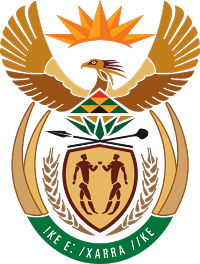 MINISTRY FOR COOPERATIVE GOVERNANCE AND TRADITIONAL AFFAIRSREPUBLIC OF SOUTH AFRICANATIONAL ASSEMBLYQUESTIONS FOR WRITTENQUESTION NUMBER 4000DATE OF PUBLICATION:  1 DECEMBER 2017Mr A M Figlan (DA) to ask the Minister of Cooperative Governance and Traditional Affairs:What number of title deeds (a) does the Limpopo Provincial Government still need to transfer in the Modimolle-Mookgophong Local Municipality and (b) have been transferred since 1 January 2017?						NW4546EREPLYThe information requested by the Honourable Member is not readily available within the department and the reply below was sourced from the Housing Development Agency and the Provincial Deeds Office in Limpopo Province.There are a total number of 3594 units which still needs to be transferred by the Limpopo Provincial Government to Modimolle-Mookgopong local municipality. The breakdown is provided in the table below.According to the records from the office of the Deeds Registry in Limpopo Province, there are no properties from the Provincial Government of Limpopo which were transferred to Modimolle-Mookgopong Local Municipality since 01 January 2017. Municipality Name (amalgamation considered)Place nameNumber of title deedsModimolle Local MunicipalityPhagameng Ext 822Modimolle Local MunicipalityPhagameng Ext 1035Modimolle Local MunicipalityPhagameng Ext 4413Modimolle Local MunicipalityPhagameng Ext 11220Modimolle Local MunicipalityPhagameng Ext 12716Modimolle Local MunicipalityVaalwater670Modimolle Local MunicipalityVaalwater Ext 1668Modimolle Local MunicipalityVaalwater Ext 4505Mookhopong Local MunicipalityMookgopong Ext 5345Total outstanding title deedsTotal outstanding title deeds3 594